Приложение 7КЛЮЧЕВЫЕ ЗНАНИЯ ПРОЕКТА. ШАБЛОН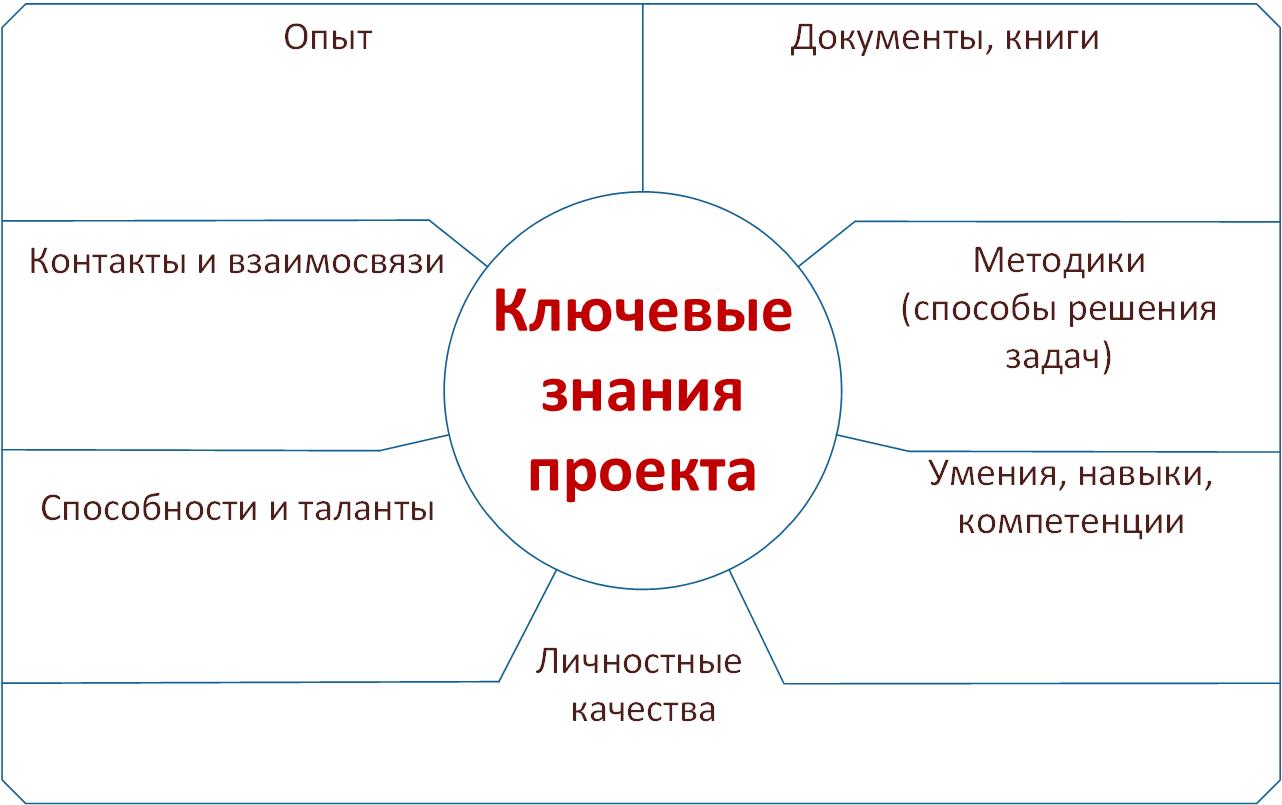 ПереченьФорматОценка (1-5)Документы, книги Документы, книги Документы, книги Документы, книги Документы, книги Умения, навыки и компетенцииУмения, навыки и компетенцииУмения, навыки и компетенцииУмения, навыки и компетенцииУмения, навыки и компетенцииОпытОпытОпытОпытОпытСпособности и таланты Способности и таланты Способности и таланты Способности и таланты Способности и таланты Контакты и взаимосвязиКонтакты и взаимосвязиКонтакты и взаимосвязиКонтакты и взаимосвязиКонтакты и взаимосвязиМетодики (способы решения задачМетодики (способы решения задачМетодики (способы решения задачМетодики (способы решения задачМетодики (способы решения задачЛичностные качестваЛичностные качестваЛичностные качестваЛичностные качестваЛичностные качества